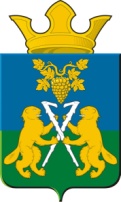 АДМИНИСТРАЦИЯ НИЦИНСКОГО СЕЛЬСКОГО ПОСЕЛЕНИЯСЛОБОДО-ТУРИНСКОГО МУНИЦИПАЛЬНОГО РАЙОНА СВЕРДЛОВСКОЙ ОБЛАСТИП О С Т А Н О В Л Е Н И ЕОт 15  февраля 2023 года                                                                                               с.Ницинское                                               № 21О внесении изменений в положение о комиссии по соблюдению требований к служебному поведению лицами, замещающими должности муниципальной службы в органах местного самоуправления Ницинского сельского поселения и урегулированию конфликта интересов, утвержденное постановлением администрации Ницинского сельского поселения от 17.05.2022 № 64 «О комиссии по соблюдению требований к служебному поведению лицами, замещающими должности муниципальной службы в органах местного самоуправления Ницинского сельского поселенияи урегулированию конфликта интересов В соответствии со  статьей 13.3 Федерального закона от 25 декабря 2008 года № 273-ФЗ «О противодействии коррупции», Указом Президента Российской Федерации от 01 июля 2010 года № 821 «О комиссиях по соблюдению требований к служебному поведению федеральных государственных гражданских служащих и урегулированию конфликта интересов»ПОСТАНОВЛЯЕТ:Внести в  положение о комиссии по соблюдению требований к служебному поведению лицами, замещающими должности муниципальной службы в органах местного самоуправления Ницинского сельского поселения  и урегулированию конфликта интересов,  утвержденное постановлением администрации Ницинского сельского поселения от 17.05.2022 № 64 «О комиссии по соблюдению требований к служебному поведению лицами, замещающими должности муниципальной службы в органах местного самоуправления Ницинского сельского поселения и урегулированию конфликта интересов» (далее — Положение) следующие изменения:1. Подпункт а) пункта 1.3 статьи 1 Положения изложить в следующей редакции:«а) в обеспечении соблюдения лицами, замещающими должности муниципальной службы в органах местного самоуправления Ницинского сельского поселения  (далее - муниципальные служащие), руководителями подведомственных администрации Ницинского сельского поселения муниципальных учреждений ограничений и запретов, требований о предотвращении или урегулировании конфликта интересов, а также  обеспечение исполнения ими обязанностей, установленных Федеральным законом от 25.12.2008 № 273-ФЗ «О противодействии коррупции», другими федеральными законами (далее - требования к служебному поведению и (или) требования об урегулировании конфликта интересов);2. Пункт 1.4 статьи 1 Положения изложить в следующей редакции: «1.4. Комиссия рассматривает вопросы, связанные с:1) соблюдением требований к служебному поведению и (или) требований об урегулировании конфликта интересов, в отношении муниципальных служащих, замещающих должности муниципальной службы (далее - должности муниципальной службы) в органах местного самоуправления Ницинского сельского поселения;2) соблюдением руководителями подведомственных администрации Ницинского сельского поселения муниципальных учреждений законодательства Российской Федерации о противодействии коррупции, в том числе требований статьи 13.3 Федерального закона от 25 декабря 2008 года № 273-ФЗ «О противодействии коррупции».       3.  Настоящее постановление опубликовать в печатном средстве массовой информации Думы и Администрации Ницинского сельского поселения «Информационный вестнике Ницинского сельского поселения», а так же обнародовать путем размещения  на официальном сайте Ницинского сельского поселения.( www.nicinskoe.ru).4. Контроль за исполнением настоящего постановления возложить на заместителя Главы администрации Ницинского сельского поселения Зырянова А.В.Глава Ницинского сельского поселения:                         Т.А.Кузеванова